Uchwała Nr                     
Rady Miejskiej w Łodziz dnia                      2021 r.w sprawie wyrażenia zgody na sprzedaż w drodze przetargu nieruchomości
położonej w Łodzi przy ulicy Świtezianki bez numeru, oznaczonej
w obrębie B-8 jako działka nr 345/37.Na podstawie art. 18 ust. 2 pkt 9 lit. a ustawy z dnia 8 marca 1990 r. o samorządzie gminnym (Dz. U. z 2020 r. poz. 713 i 1378 oraz z 2021 r. poz. 1038) oraz
art. 13 ust. 1 i art. 37 ust. 1 ustawy z dnia 21 sierpnia 1997 r. o gospodarce nieruchomościami (Dz. U. z 2020 r. poz. 1990 oraz z 2021 r. poz. 11, 234 i 815), Rada Miejska w Łodziuchwala, co następuje:§ 1. Wyraża się zgodę na sprzedaż w drodze przetargu nieruchomości stanowiącej własność Miasta Łodzi, położonej w Łodzi przy ulicy Świtezianki bez numeru, oznaczonej w ewidencji gruntów i budynków jako działka nr 345/37 w obrębie B-8 o powierzchni 
21 494 m2, dla której prowadzona jest księga wieczysta nr LD1M/00290861/6.§ 2. Wykonanie uchwały powierza się Prezydentowi Miasta Łodzi.§ 3. Uchwała wchodzi w życie z dniem podjęcia.Projektodawcą jestPrezydent Miasta ŁodziuzasadnienieMiasto Łódź jest właścicielem nieruchomości położonej w Łodzi przy ulicy Świtezianki bez numeru, oznaczonej w ewidencji gruntów i budynków jako działka nr 345/37 w obrębie B-8,
o powierzchni 21 494 m2, dla której prowadzona jest księga wieczysta nr LD1M/00290861/6. Nieruchomość jest niezabudowana, ukształtowanie terenu nie jest jednolite. W południowo-zachodniej części nieruchomości znajduje się boisko trawiaste. Północna część nieruchomości jest zadrzewiona gęstym, kilkudziesięcioletnim drzewostanem pochodzenia naturalnego, w tym: klonami, topolami, brzozami, śliwami, wierzbami i głogami. Wśród zieleni występuje niewielki zbiornik wodny otoczony olchami. Zgodnie z opinią Wydziału Gospodarki Komunalnej występujące na nieruchomości wody nie stanowią wód płynących, o których mowa w art. 22 ustawy z dnia 20 lipca 2017 r. Prawo wodne (Dz. U. z 2021 r. poz. 624 i Dz. U. z 2021 r. poz. 784).Z uwagi, iż Wydział Kształtowania Środowiska wskazał konieczność ochrony północnej części nieruchomości przed zmianą ukształtowania tego terenu, stosunków wodnych oraz zabudową, sprzedający zamierza ustanowić odpowiednią służebność chroniącą zieleń w ww. obszarze sprzedawanej nieruchomości.Dla przedmiotowej nieruchomości brak jest miejscowego planu zagospodarowania przestrzennego. „Studium uwarunkowań i kierunków zagospodarowania przestrzennego miasta Łodzi”, przyjęte uchwałą Nr LXIX/1753/18 Rady Miejskiej w Łodzi z dnia 28 marca 2018 r., zmienioną uchwałą Nr VI/215/19 Rady Miejskiej w Łodzi z dnia 6 marca 2019 r., obejmuje nieruchomość granicami obszaru oznaczonego symbolem M1 – tereny wielkich zespołów mieszkaniowych. Zgodnie z opinią Zarządu Dróg i Transportu obsługa komunikacyjna ww. nieruchomości powinna odbywać się z ulicy Świtezianki przez projektowany zjazd, oddalony od łuku ulicy Świtezianki. Rada Osiedla Radogoszcz pozytywnie zaopiniowała sprzedaż działki nr 345/37 w obrębie
B-8 oraz projekt niniejszej uchwały Rady Miejskiej w Łodzi w sprawie wyrażenia zgody na sprzedaż w drodze przetargu działki nr 345/37.Wartości nieruchomości zostanie określona przez rzeczoznawcę majątkowego.Stosownie do postanowień uchwały Nr XXVII/547/08 Rady Miejskiej w Łodzi z dnia 
27 lutego 2008 r. w sprawie zasad nabywania i zbywania nieruchomości, ich wydzierżawiania oraz oddawania w użytkowanie (Dz. Urz. Woj. Łódzkiego z 2017 r. poz. 5141, z późn. zm.), zbywanie nieruchomości o wartości powyżej 1 000 000 zł, dla których nie obowiązuje miejscowy plan zagospodarowania przestrzennego, może odbywać się wyłącznie za zgodą Rady Miejskiej w Łodzi.Wobec powyższego przedstawiam projekt uchwały Rady Miejskiej w Łodzi w sprawie wyrażenia zgody na sprzedaż w drodze przetargu nieruchomości położonej w Łodzi przy ulicy Świtezianki bez numeru.Nieruchomość przeznaczona do zbycia w drodze przetargu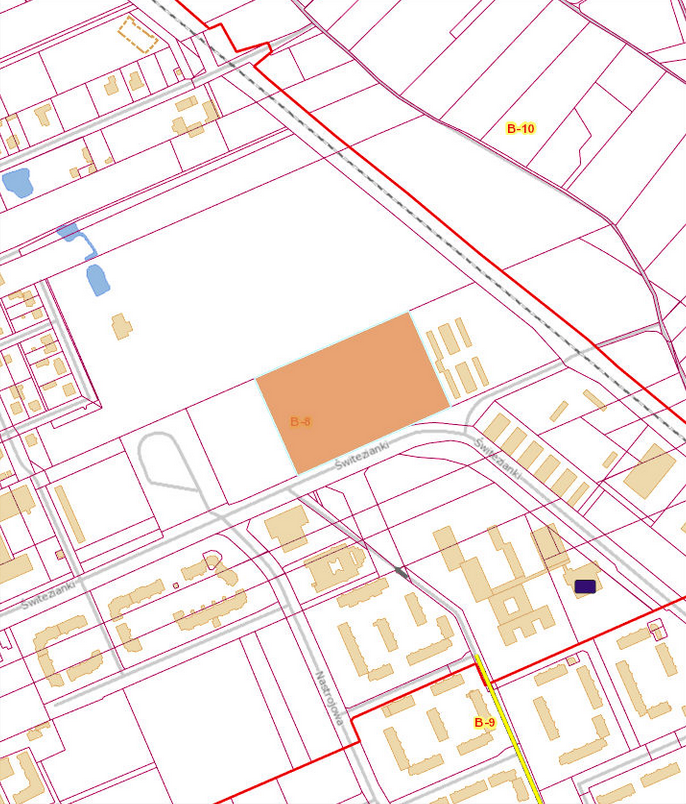 Druk Nr 207/2021Projekt z dnia 18 czerwca 2021 r.Przewodniczący
Rady Miejskiej w Łodzi


Marcin GOŁASZEWSKI